В соответствии с Федеральным законом от 06.10.2003 № 131-ФЗ «Об общих принципах организации местного самоуправления в Российской Федерации», Федеральным законом от 07.12.2011  № 416-ФЗ «О водоснабжении и водоотведении», постановлением Правительства Российской Федерации от 29.07.2013 № 644 «Об утверждении Правил холодного водоснабжения и водоотведения и о внесении изменений в некоторые акты Правительства Российской Федерации», постановлением правительства Российской Федерации от 22.05.2020 № 728 «Об утверждении Правил осуществления контроля состава и свойств сточных вод» администрация Комсомольского муниципального округа Чувашской Республики п о с т а н о в л я е т:1.	Утвердить нормативы состава сточных вод для объектов абонентов централизованной системы водоотведения Комсомольского муниципального округа Чувашской Республики, согласно приложению.2.	Опубликовать настоящее постановление на официальном сайте Комсомольского муниципального округа Чувашской Республики в информационно-телекоммуникационной сети «Интернет».3.	Настоящее постановление вступает в силу со дня его официального опубликования. 4.	Контроль за исполнением настоящего постановления оставляю за собой.	Глава Комсомольскогомуниципального округа                                                                                Н.Н. РаськинПриложение к постановлению администрации Комсомольского муниципального округаЧувашской Республики от 08.02.2024 года № 99Нормативы составасточных вод для объектов абонентов централизованной системы водоотведения Комсомольского муниципального округа Чувашской Республики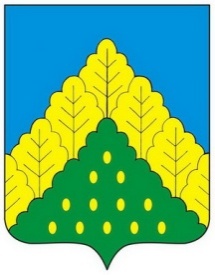 ЧĂВАШ РЕСПУБЛИКИНКОМСОМОЛЬСКИ МУНИЦИПАЛЛĂ ОКРУГĔН	АДМИНИСТРАЦИЙĔ                   ЙЫШẰНУ08.02.2024 ç. № 99Комсомольски ялĕАДМИНИСТРАЦИЯКОМСОМОЛЬСКОГО МУНИЦИПАЛЬНОГО ОКРУГАЧУВАШСКОЙ РЕСПУБЛИКИПОСТАНОВЛЕНИЕ08.02.2024 г. № 99село КомсомольскоеАДМИНИСТРАЦИЯКОМСОМОЛЬСКОГО МУНИЦИПАЛЬНОГО ОКРУГАЧУВАШСКОЙ РЕСПУБЛИКИПОСТАНОВЛЕНИЕ08.02.2024 г. № 99село КомсомольскоеОб утверждении норматива состава сточных вод для объектов абонентов централизованной системы водоотведения Комсомольского муниципального округа Чувашской Республики Об утверждении норматива состава сточных вод для объектов абонентов централизованной системы водоотведения Комсомольского муниципального округа Чувашской Республики Об утверждении норматива состава сточных вод для объектов абонентов централизованной системы водоотведения Комсомольского муниципального округа Чувашской Республики Об утверждении норматива состава сточных вод для объектов абонентов централизованной системы водоотведения Комсомольского муниципального округа Чувашской Республики № п/пНаименование загрязняющего веществаНорматив по составу, мг/дм1Взвешенные вещества3002БПК полное3003ХПК5004Минерализация воды (сухой остаток)7955Сульфат-анион (Сульфаты)1816Хлорид-анион (Хлориды)111,77Нефтепродукты (нефть)0,2248Фенол, гидроксибенол0,0679Железо2,010Медь0,02811Цинк0,0712Хром трехвалентный0,1013Аммоний-ион2514Натрий113,915Кальций88,416Фосфат –ион(фосфаты по фосфору)1217АСПАВ3,018Хлороформ (трихлорметан)0,081